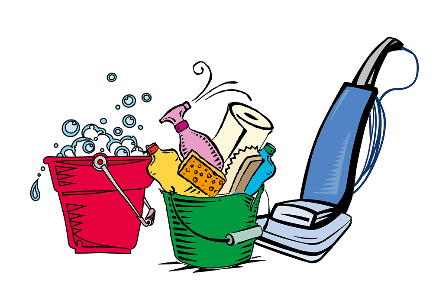 ПонедельникВторникСредаЧетвергПятницаВыходные